Inserting a Hyperlink into PowerPointFind your research on the Internet.Click and highlight the URL in the web address bar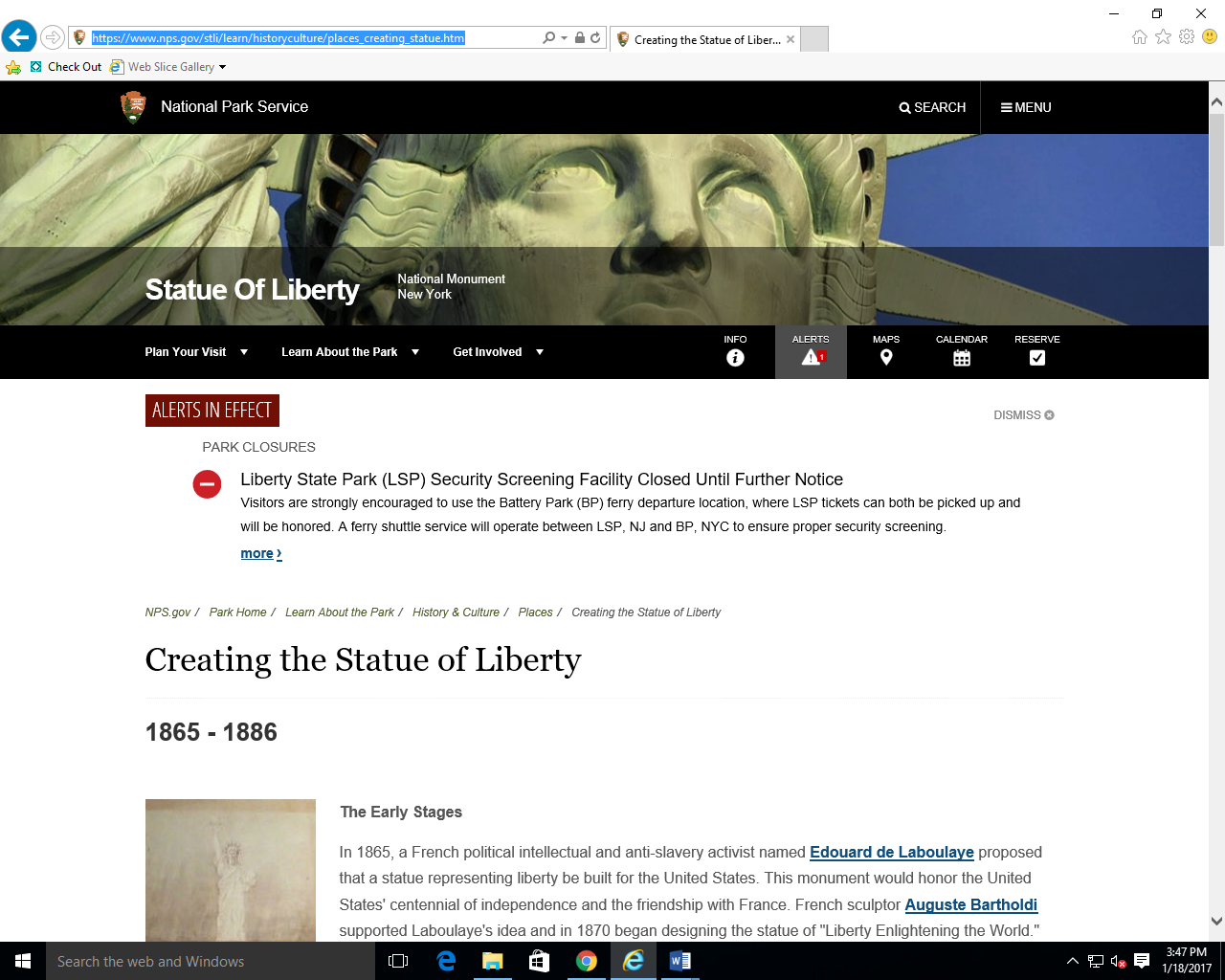 Right click the web address and click copy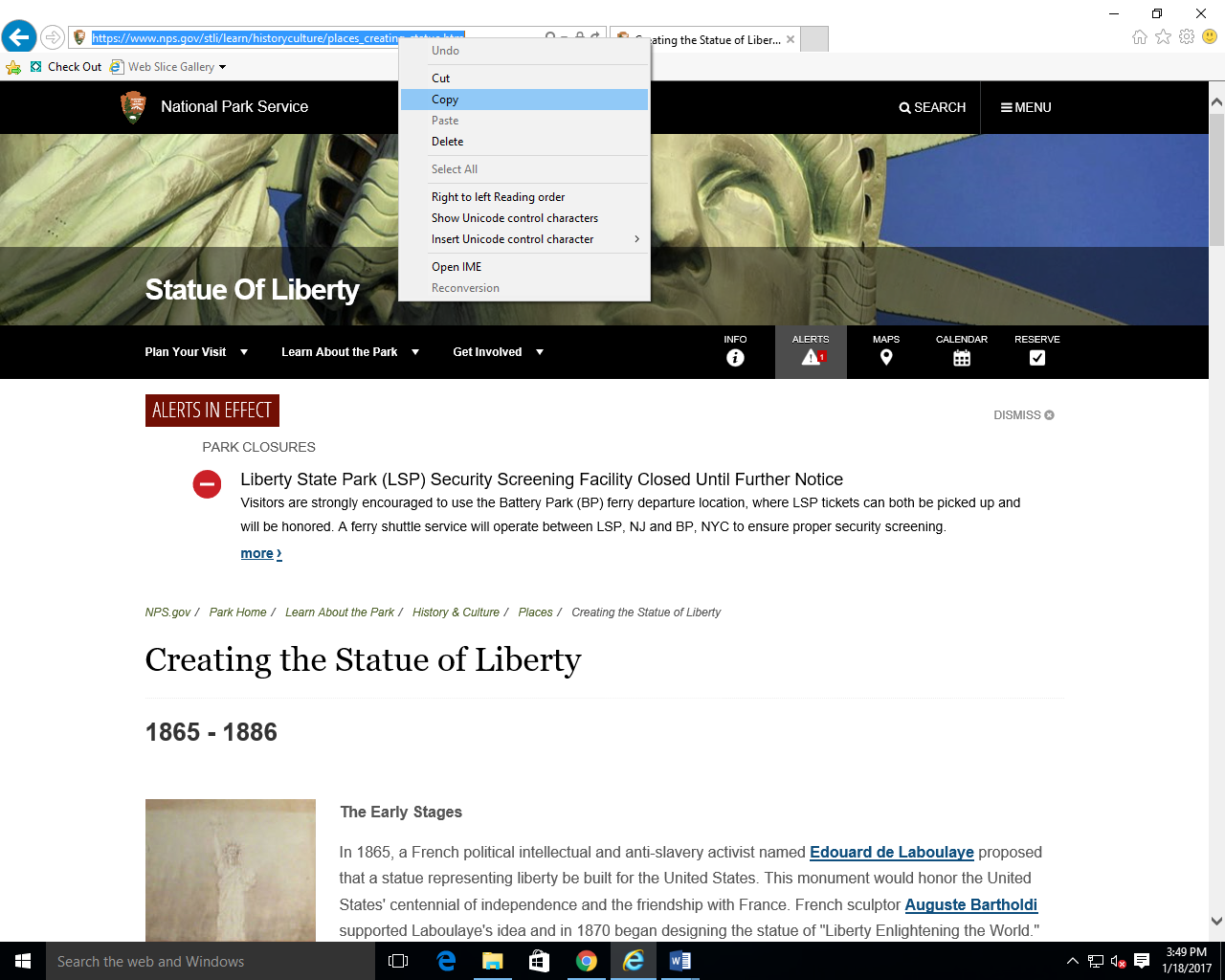 Open up your PowerPoint presentation to the slide in which you are going to hyperlink your information and type the information on the slide. 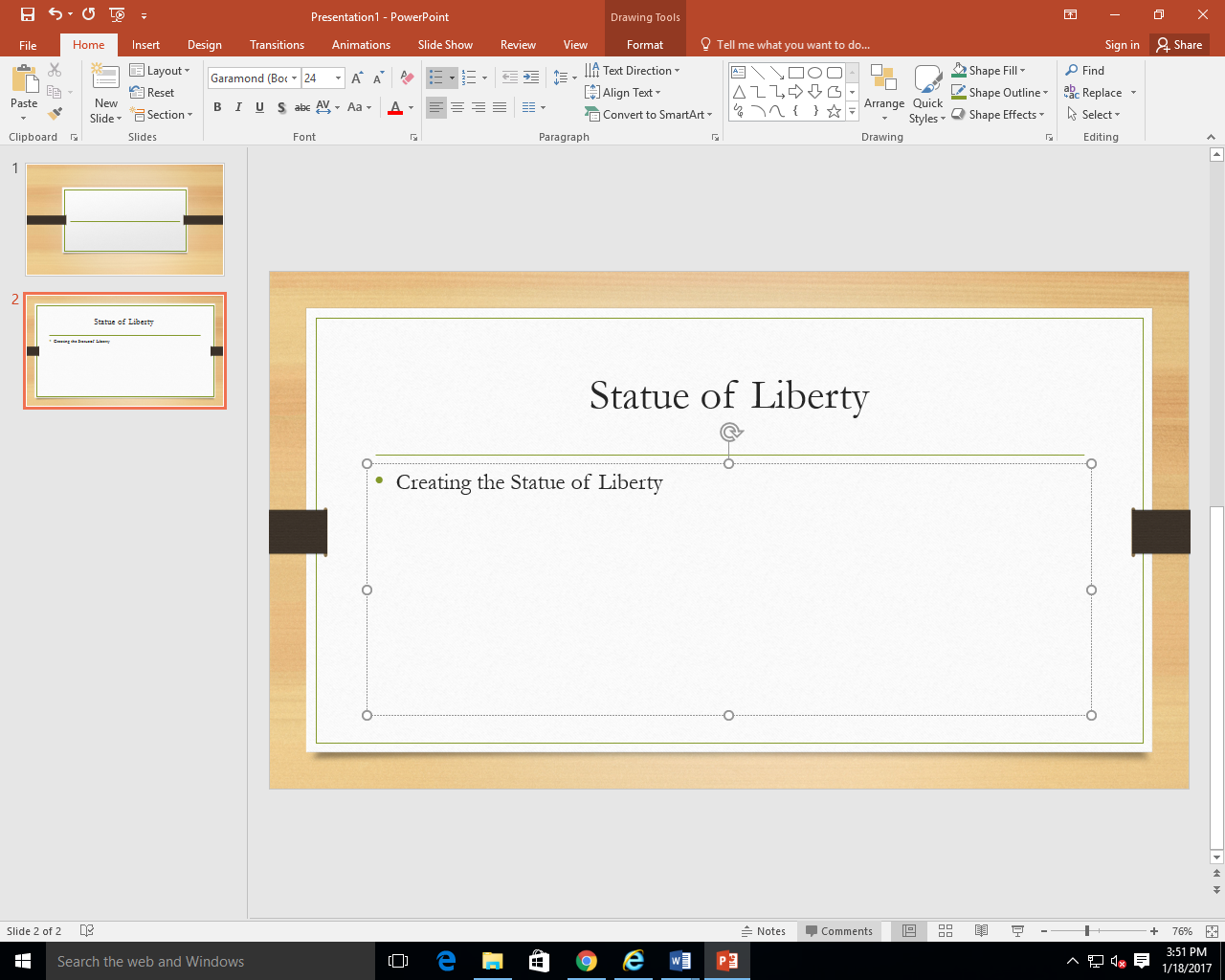 Highlight the word(s) you want to hyperlink. 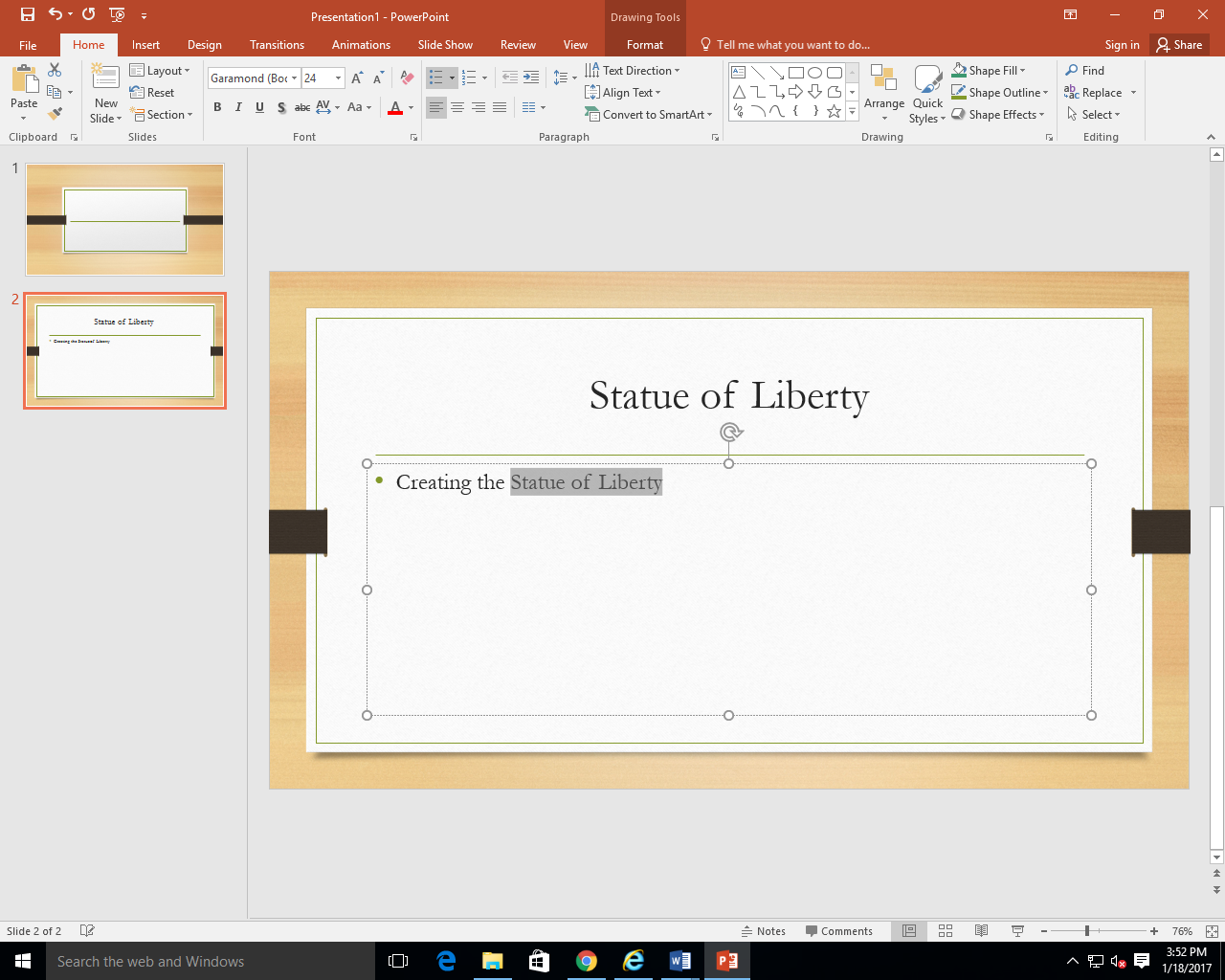 Click the “Insert” tab at the top, then click “Hyperlink” 
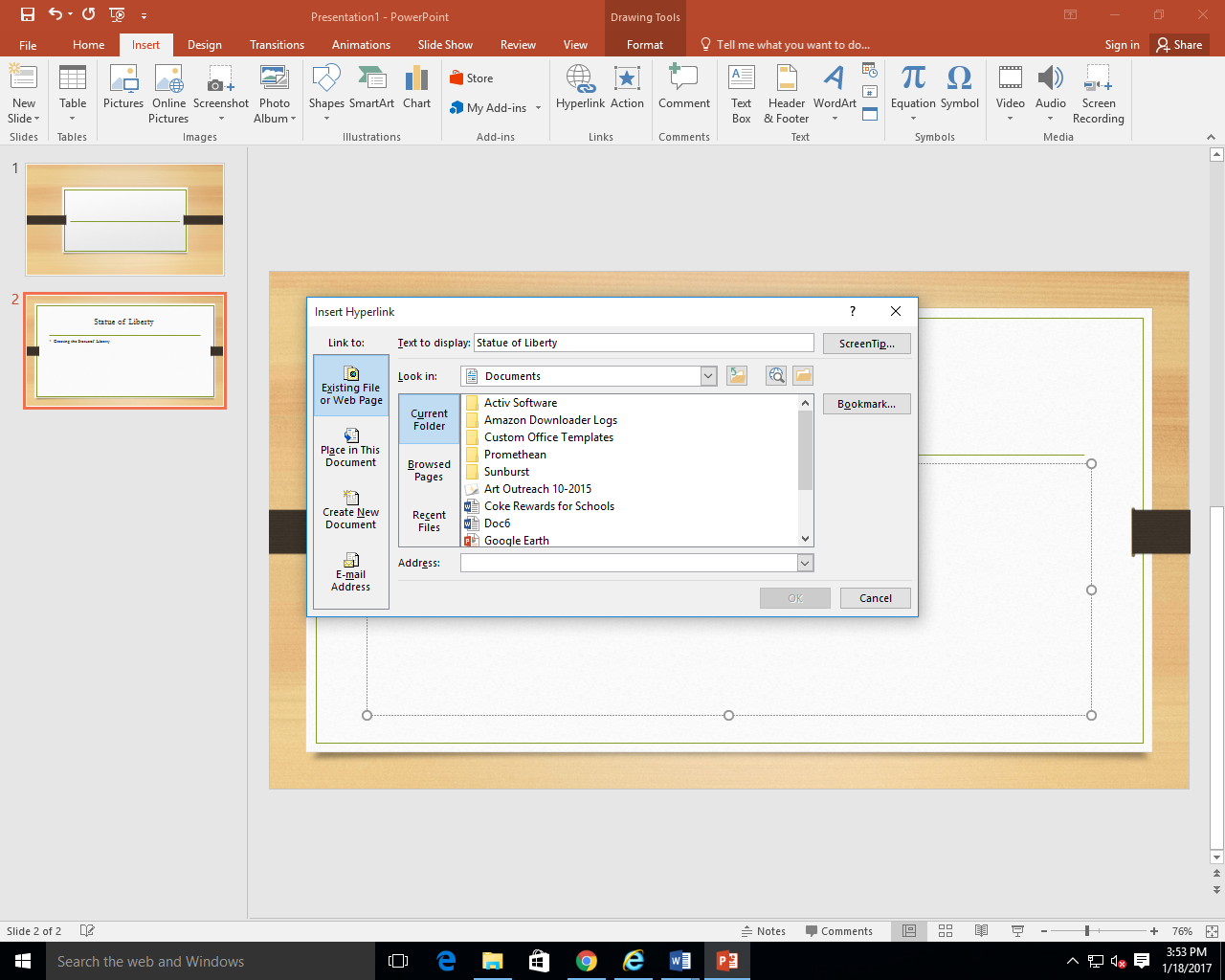 Paste the URL address that you copied from the webpage in the address bar then press ok.


- The word(s) you highlighted will now be hyperlinked.  


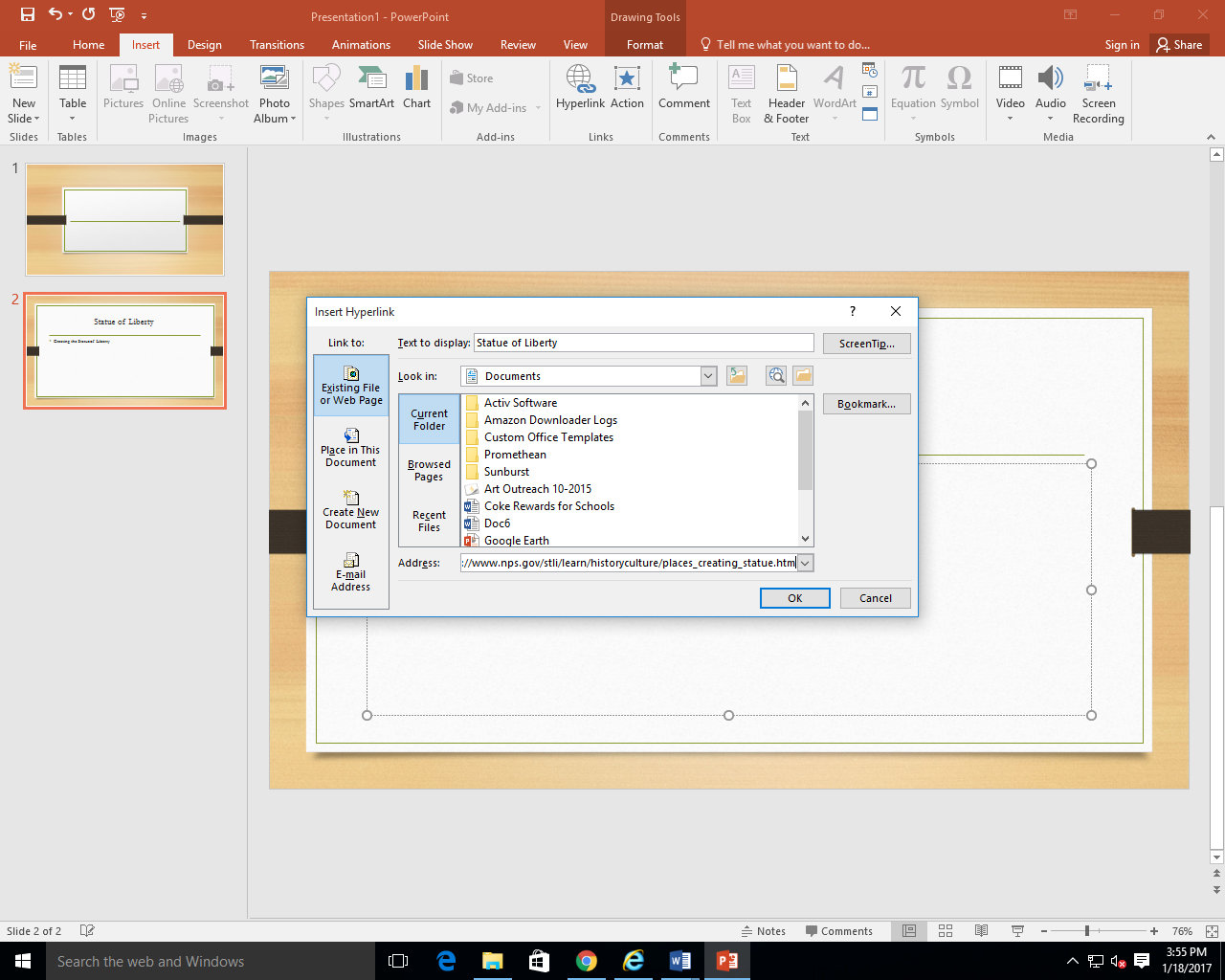 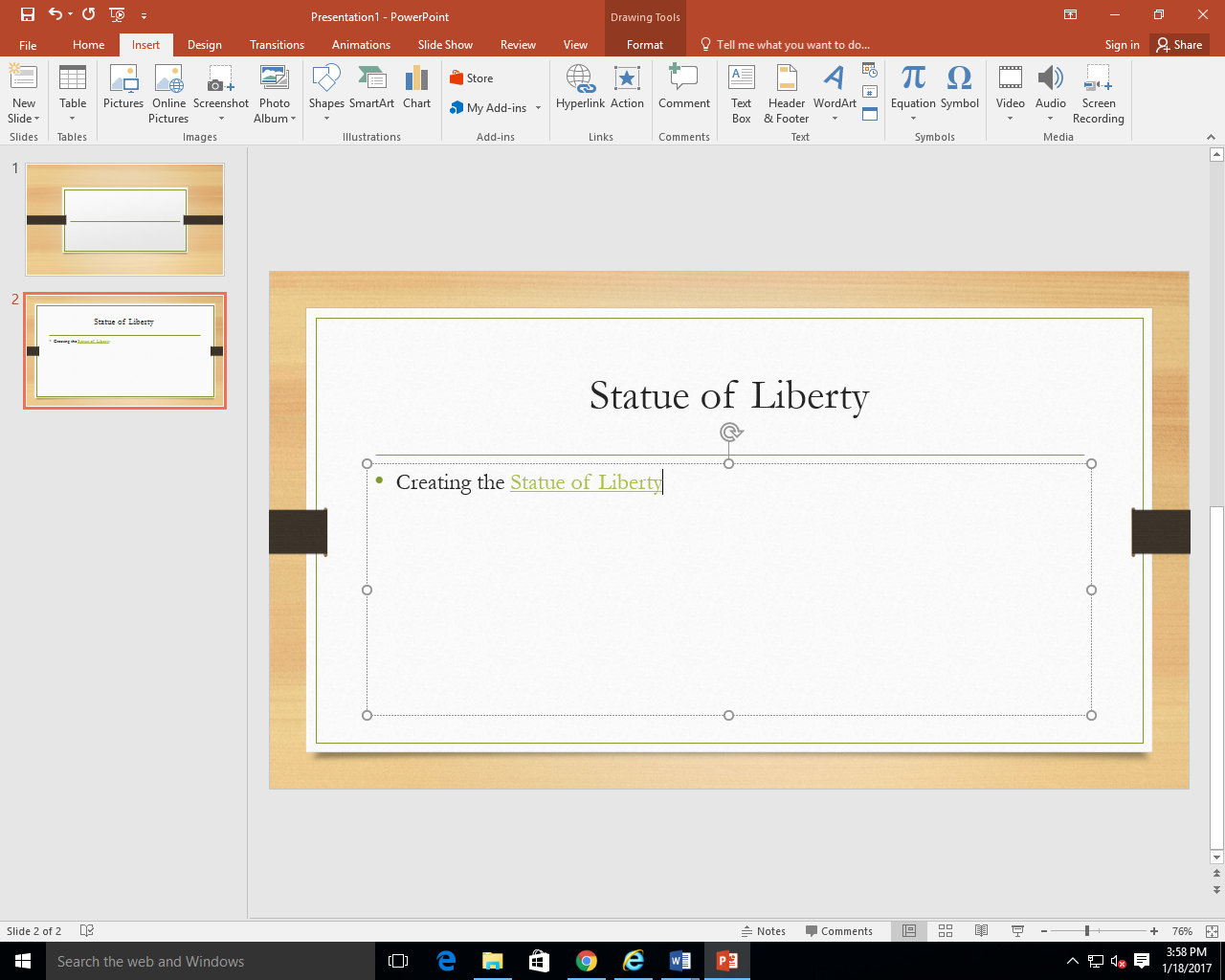 You can test/view the hyperlink in presentation mode.
